1500kcal menu Week 2: Monday1500kcal menu Week 2: Monday1500kcal menu Week 2: MondayIngredientsPortion sizeBreakfast 2 Weetabix ¼ pint semi skimmed milk120mls Orange Juice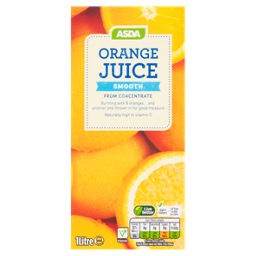 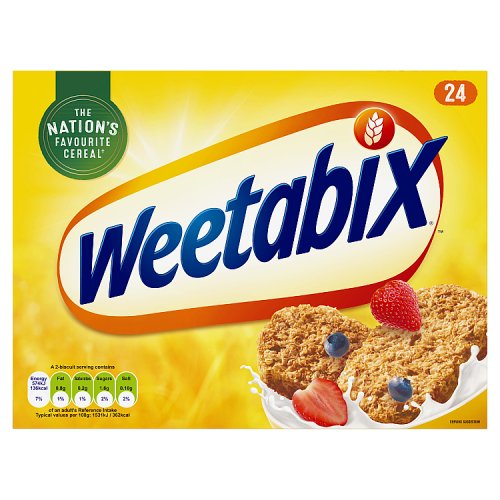 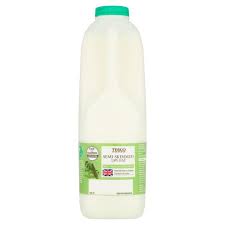 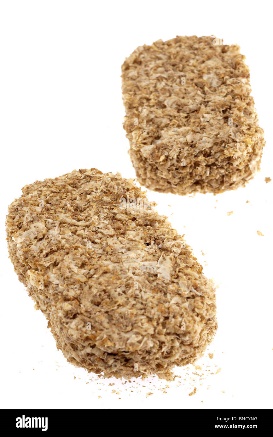 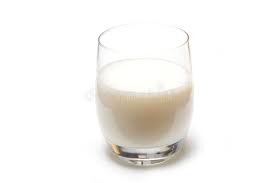 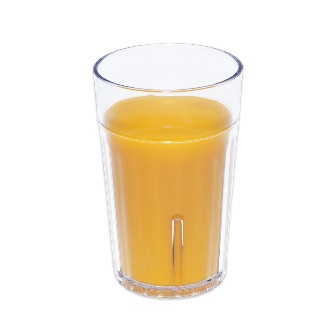 Lunch2 slices of whole meal bread and1 teaspoon of margarine 40g or 2 slices of lean roast beef and 1 teaspoon of mustardBanana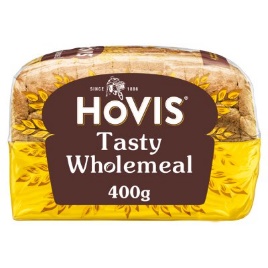 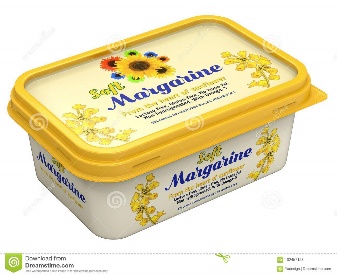 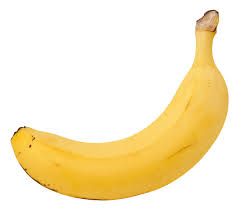 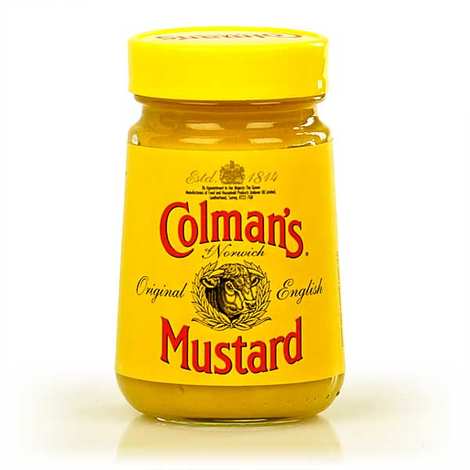 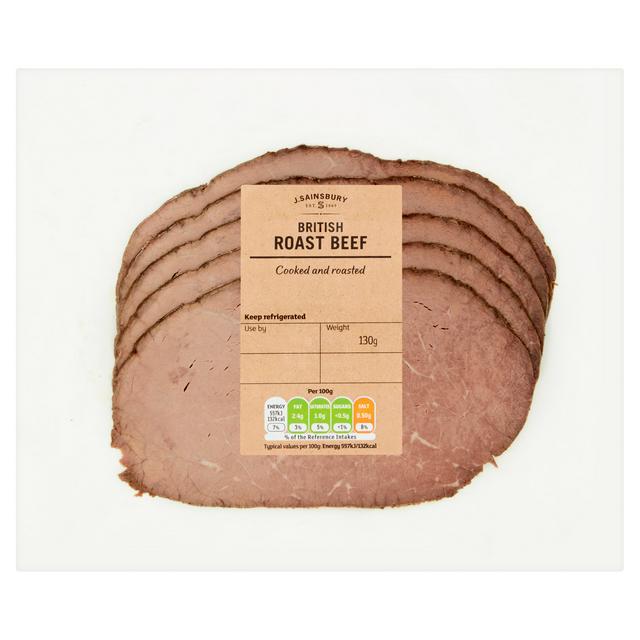 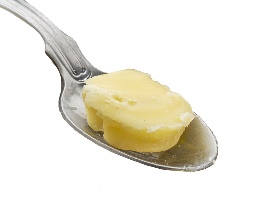 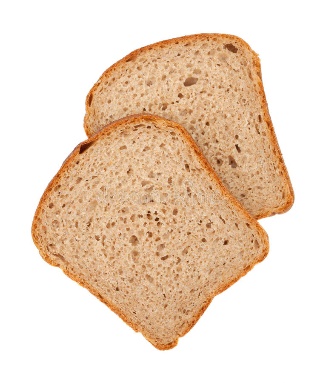 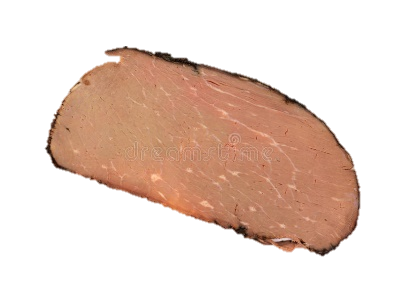 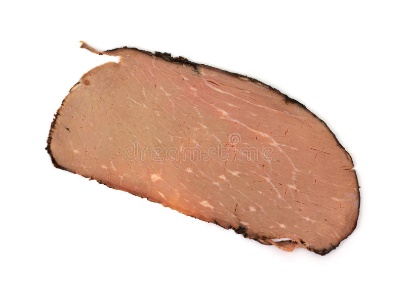 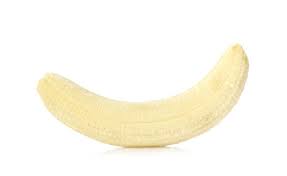 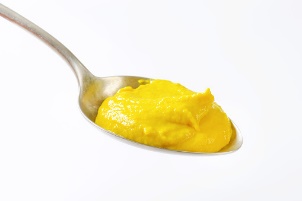 Evening Meal 200g smoked mackerel and 200g boiled new potatoesSaladSlice of melon and Low fat fromage frais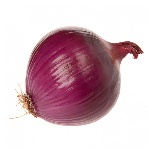 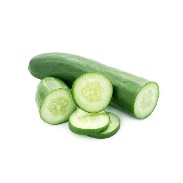 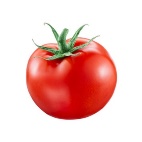 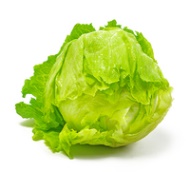 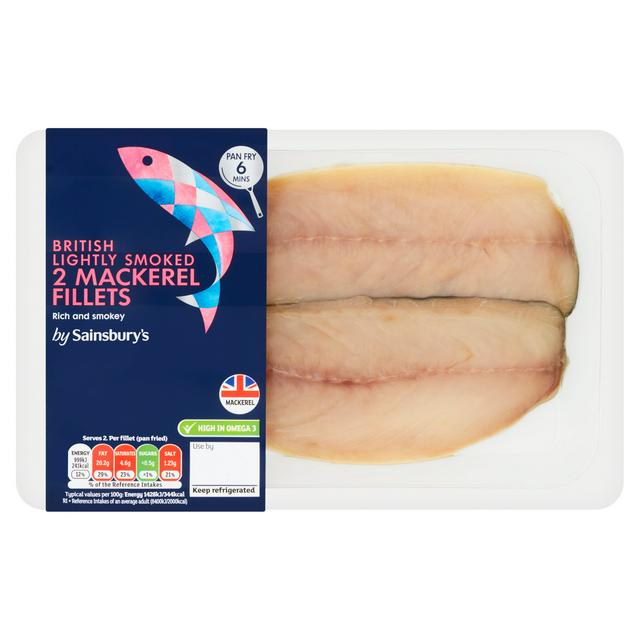 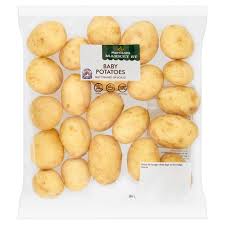 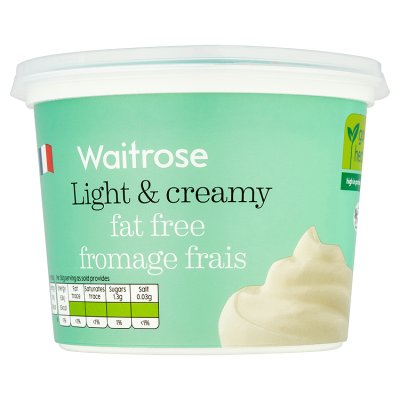 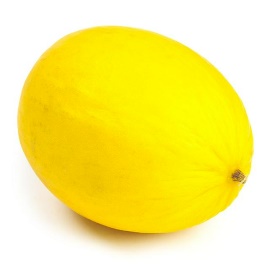 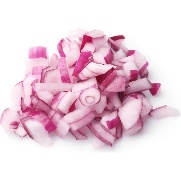 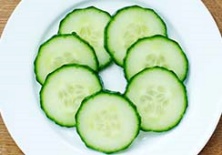 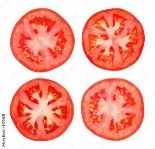 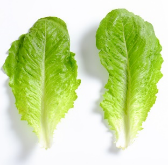 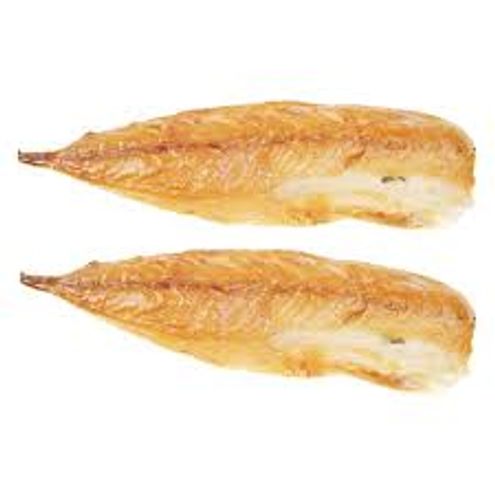 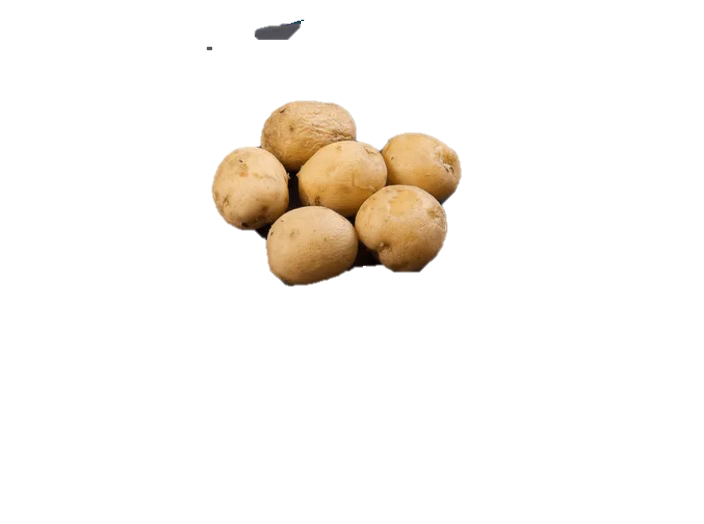 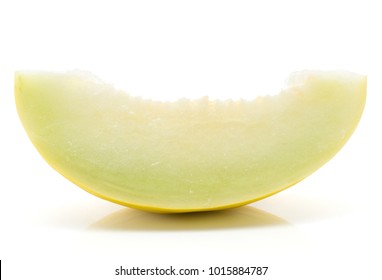 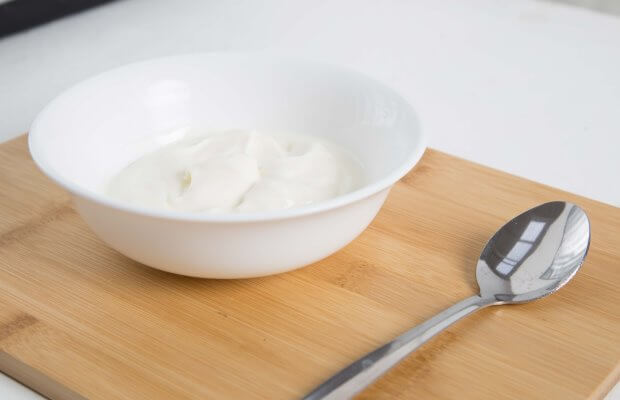 Extras¼ pint of milk1500kcal menu Week 2: Tuesday1500kcal menu Week 2: Tuesday1500kcal menu Week 2: TuesdayIngredientsPortion sizeBreakfast 40g Fruit and Fibre and ¼ pint semi skimmed milk120mls Orange Juice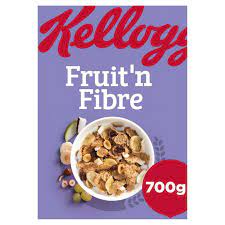 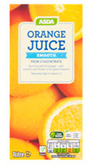 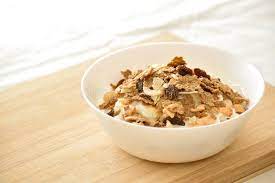 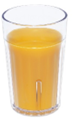 Lunch8 crispbreads 100g cottage cheese and PineappleCelery and cucumberApple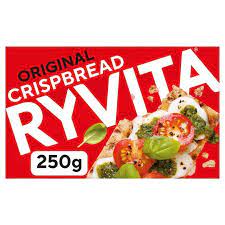 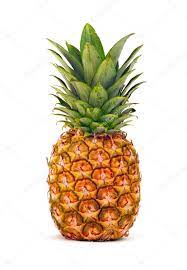 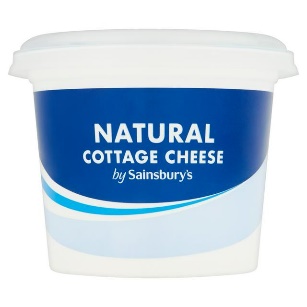 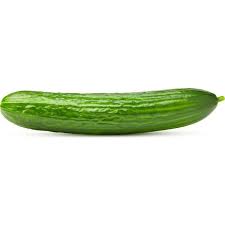 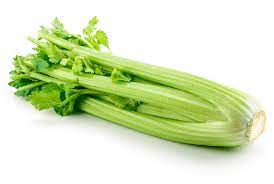 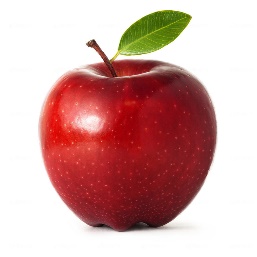 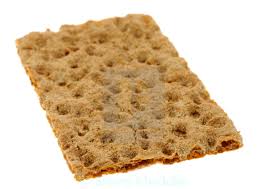 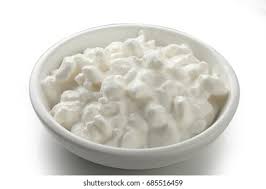 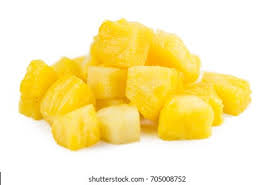 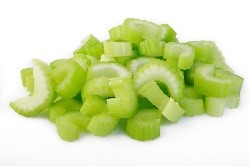 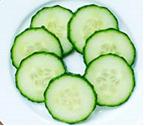 Evening Meal 160g diced chicken and 150g risotto riceonion, mushroom, pepper and courgetteBowl of raspberriesand low fat fromage frais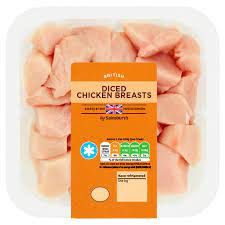 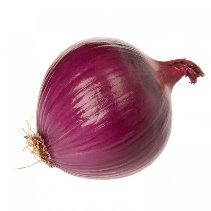 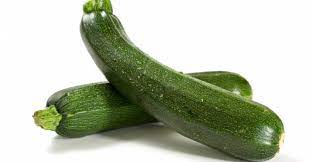 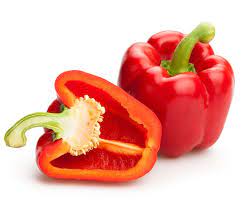 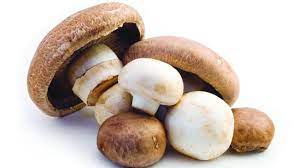 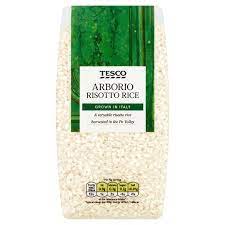 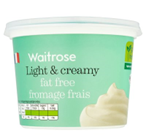 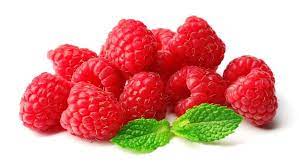 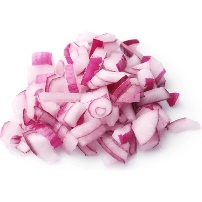 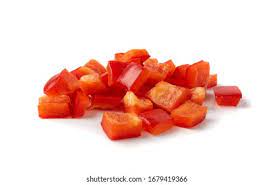 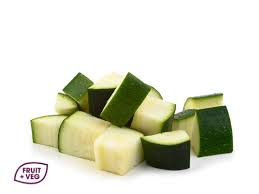 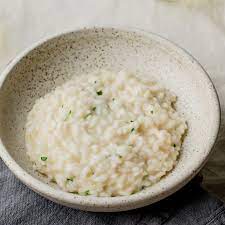 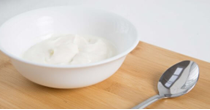 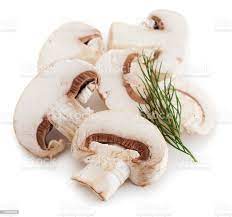 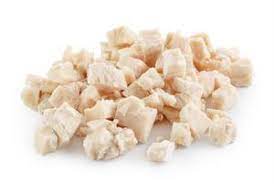 Extras¼ pint of milk1500kcal menu Week 2: Wednesday1500kcal menu Week 2: Wednesday1500kcal menu Week 2: WednesdayIngredientsPortion sizeBreakfast 1 cup of porridge oats and ¼ pint of semi skimmed milk4 prunes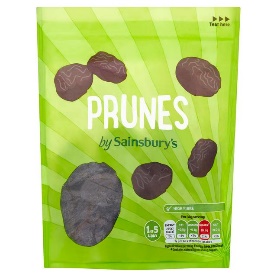 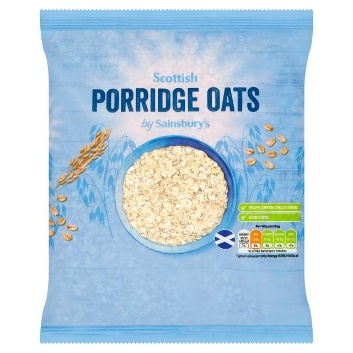 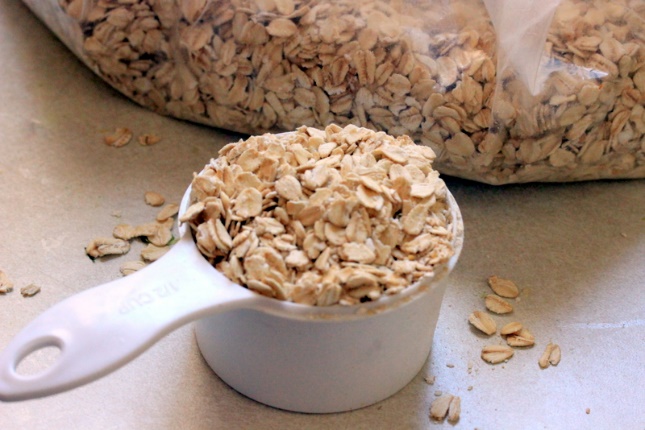 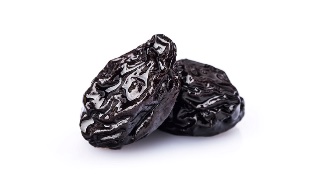 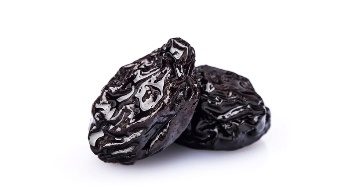 Lunch2 slices of whole meal bread and1 teaspoon of margarine 1 scrambled eggPear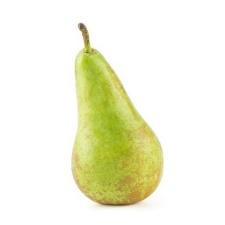 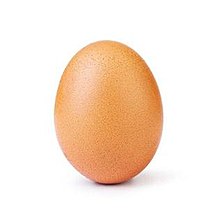 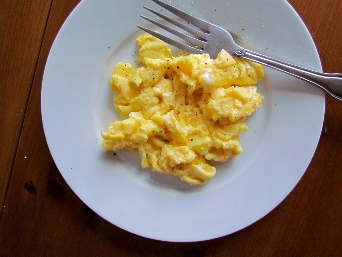 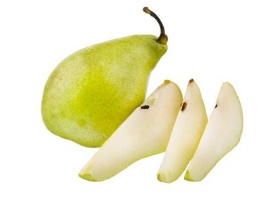 Evening Meal 150g tinned tuna and150g pasta twists1 tablespoon sweetcorn and 1 tablespoon of peasWhite sauce made with ¼ pint semi skimmed milk,  cornflour and 1 tablespoon soft cheeseBowl fruit salad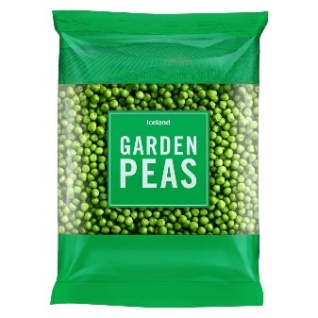 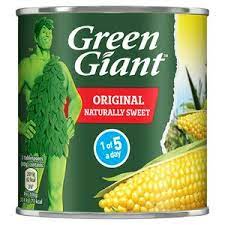 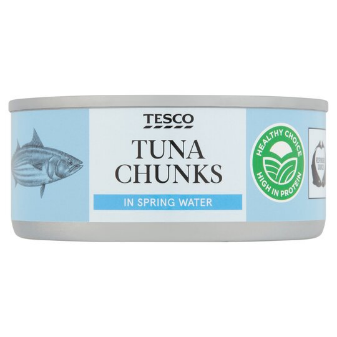 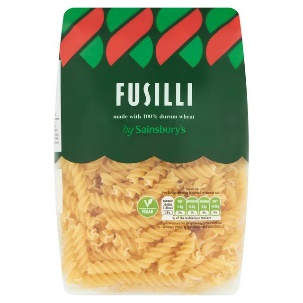 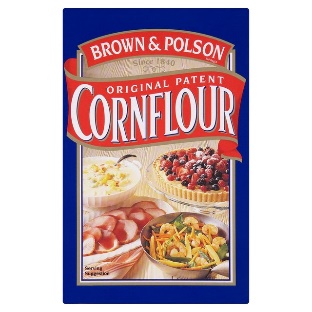 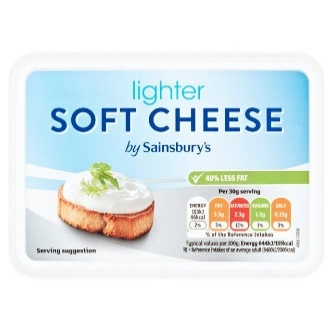 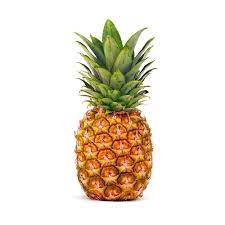 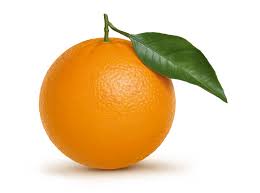 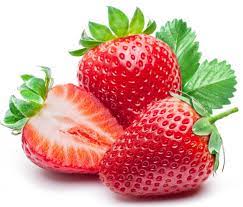 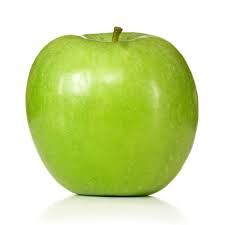 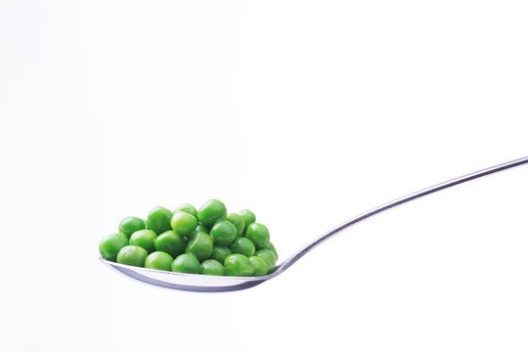 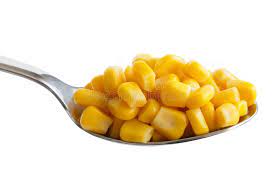 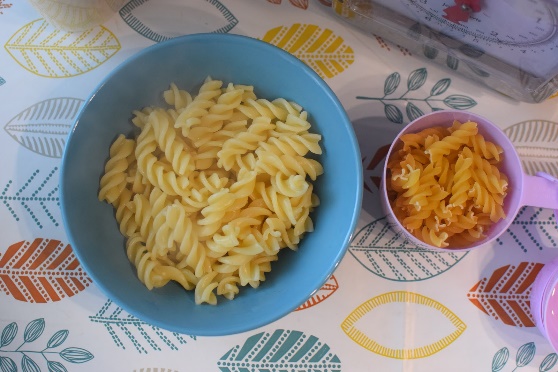 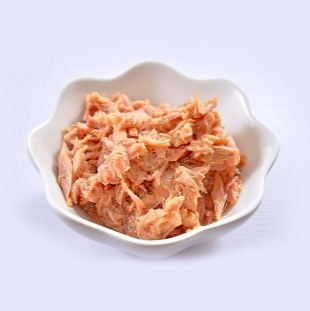 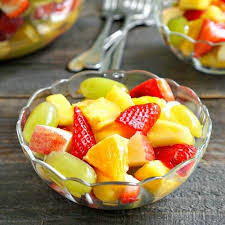 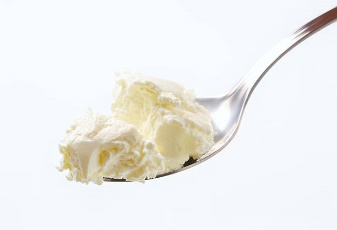 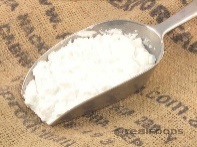 Extras¼ pint of milk1500kcal menu Week 2: Thursday1500kcal menu Week 2: Thursday1500kcal menu Week 2: ThursdayIngredientsPortion sizeBreakfast 2 Weetabix and ¼ pint semi skimmed milkSmall bowl grapefruit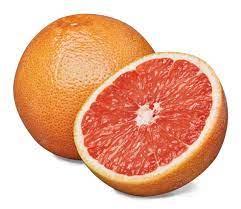 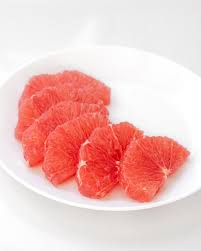 Lunch1 granary roll and1 tablespoon tuna1 teaspoon of mayonnaise,lettuce and cress.Low calorie yoghurtPeach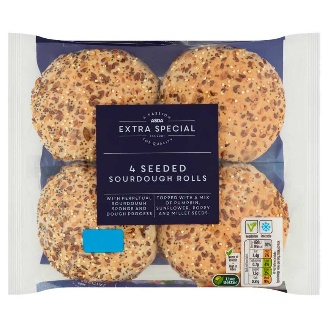 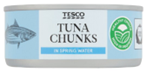 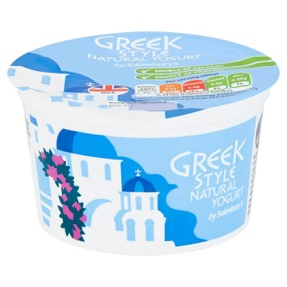 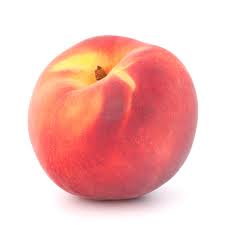 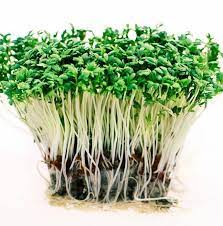 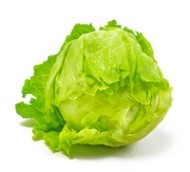 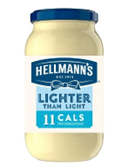 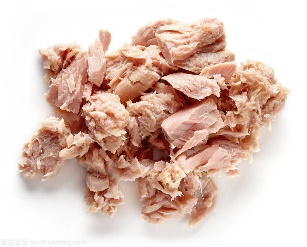 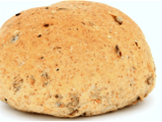 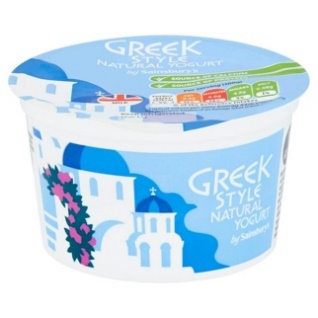 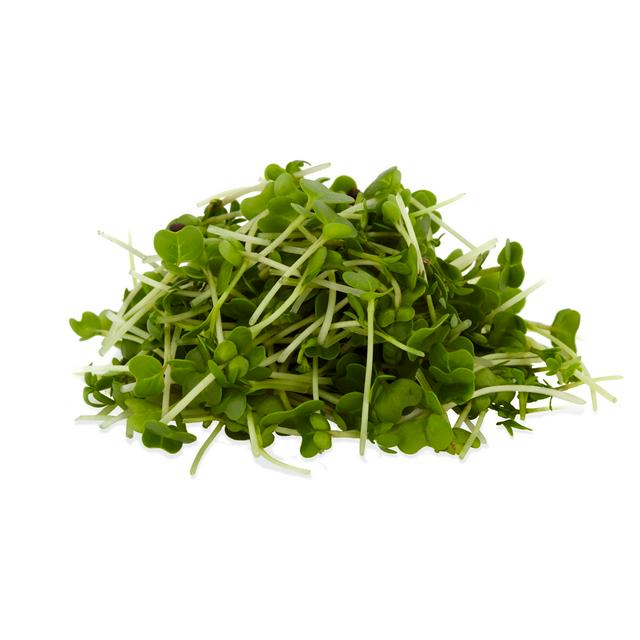 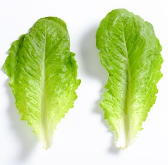 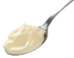 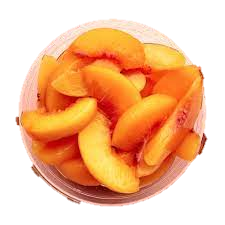 Evening Meal4 low fat grilled sausages and200g new boiled potatoes1 tablespoon of peas and 2 tablespoons of carrotsbowl of stewed apple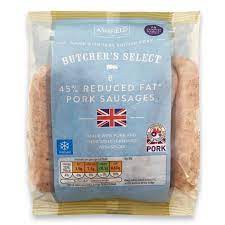 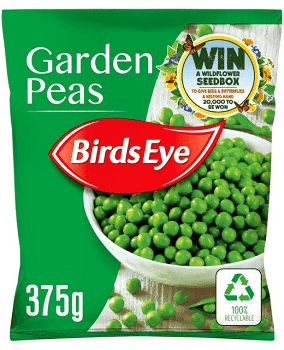 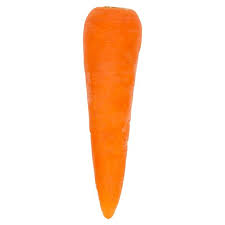 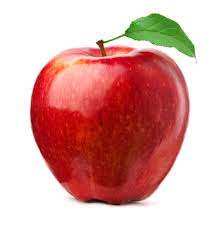 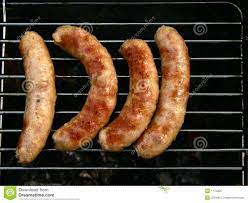 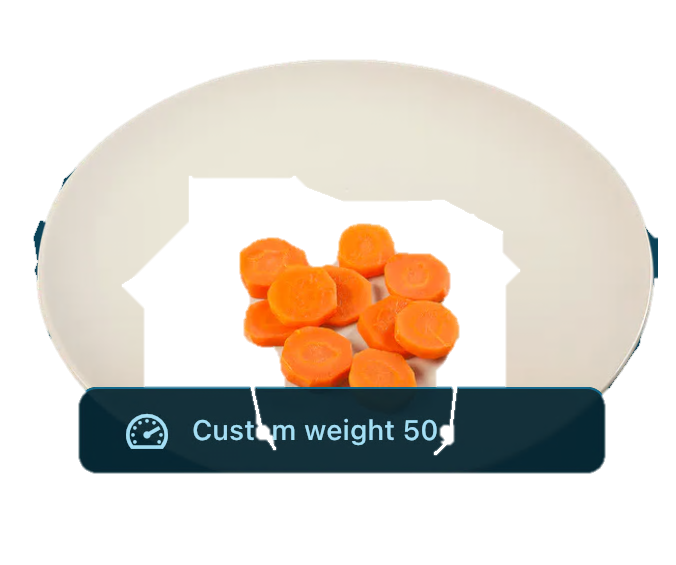 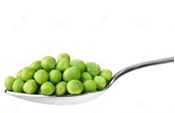 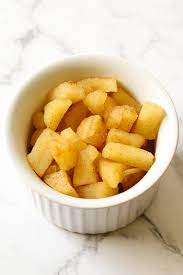 Extras¼ pint of milk1500kcal menu Week 2: Friday1500kcal menu Week 2: Friday1500kcal menu Week 2: FridayIngredientsPortion sizeBreakfast 1 cup porridge oats and ¼ pint semi skimmed milk120mls Orange Juice 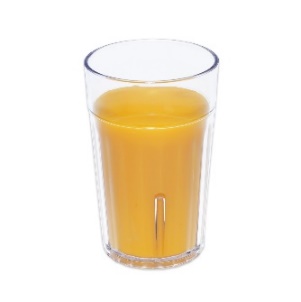 Mid-Morning 1 banana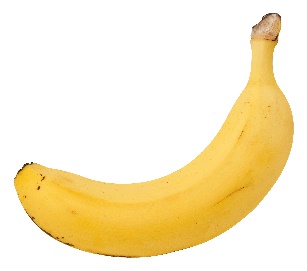 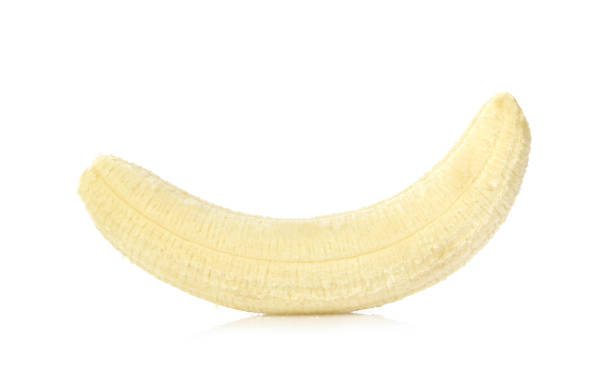 Lunch8 crispbreads and 1 tablespoon of pateCucumber and tomatoLow calorie yoghurt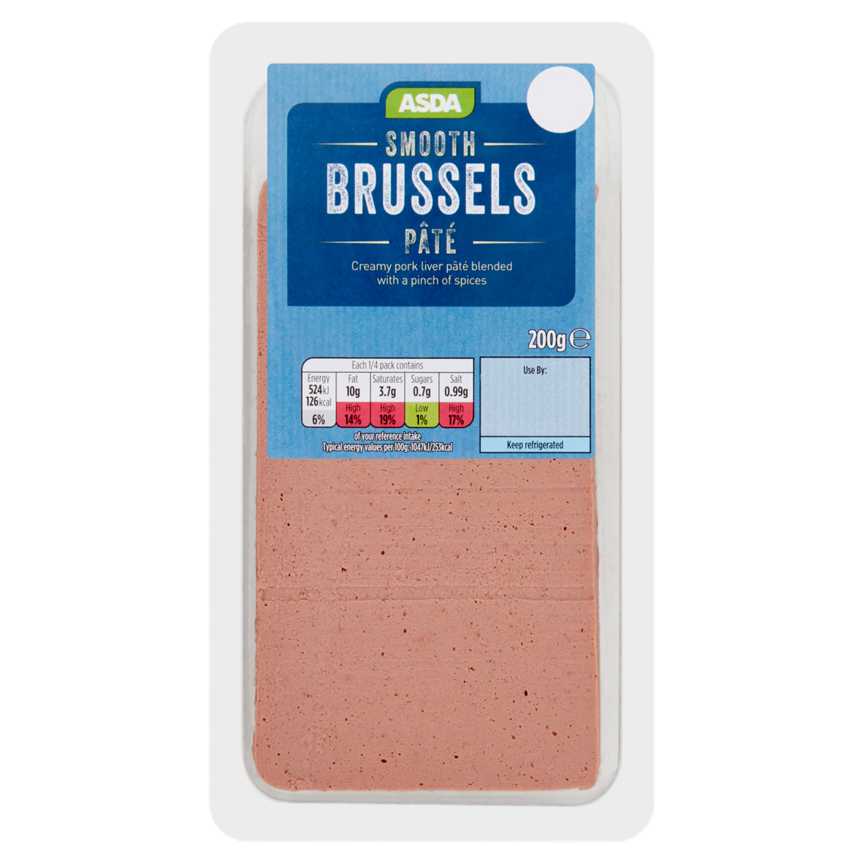 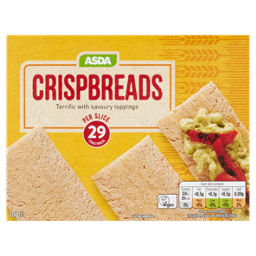 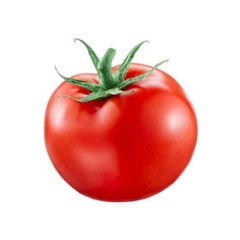 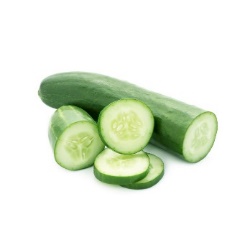 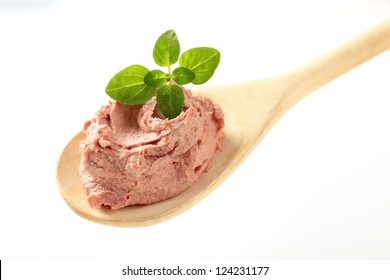 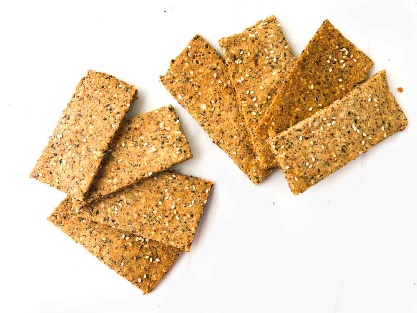 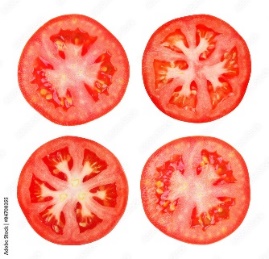 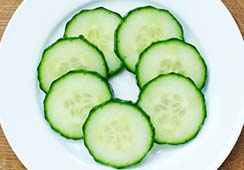 Evening Meal Stir fry 160g pork and 200g noodles, Peppers beansprouts and onion Seasoning with garlic, ginger, coriander and 1tablespoon of oilSlice of melon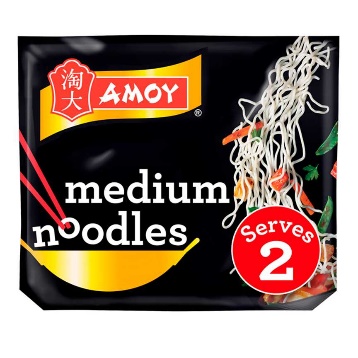 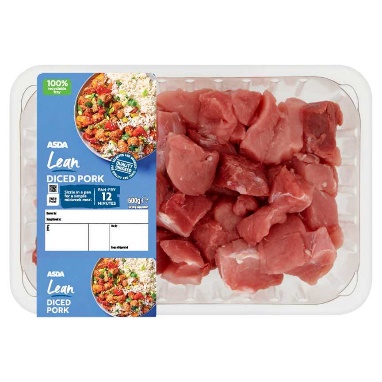 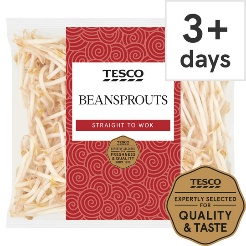 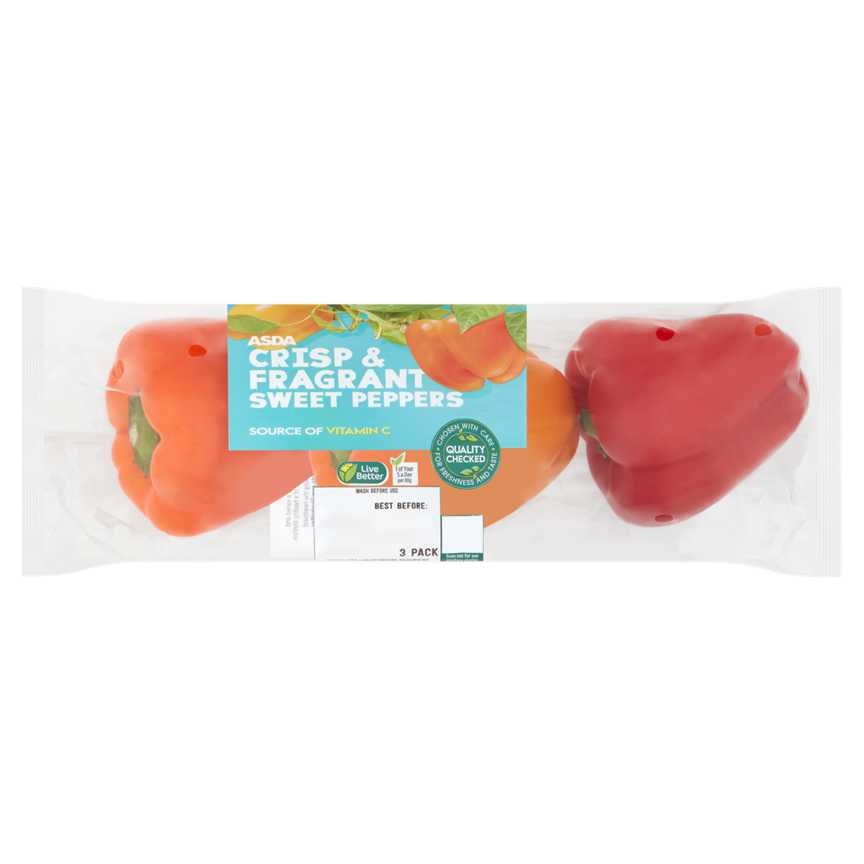 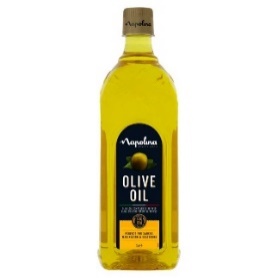 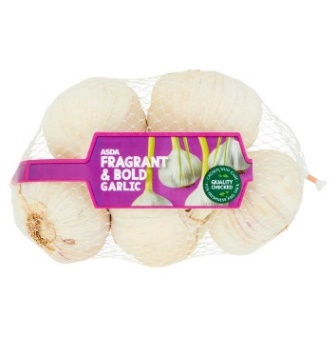 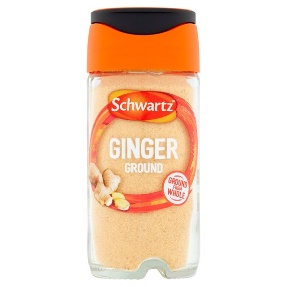 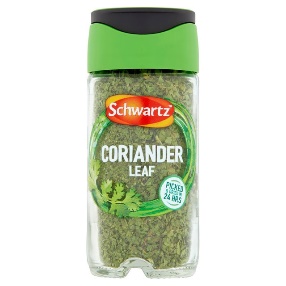 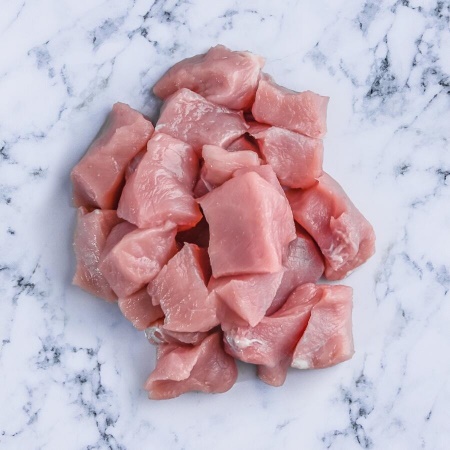 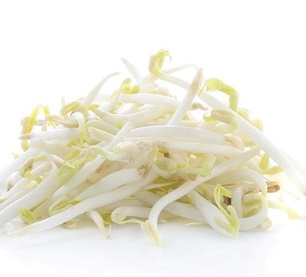 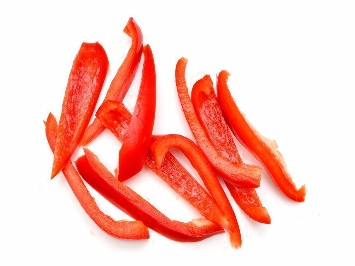 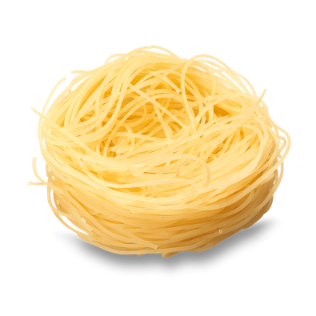 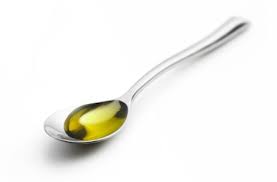 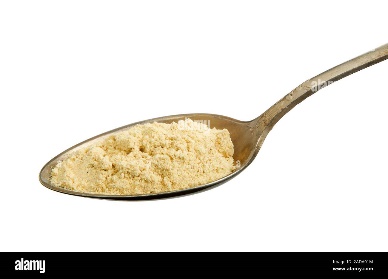 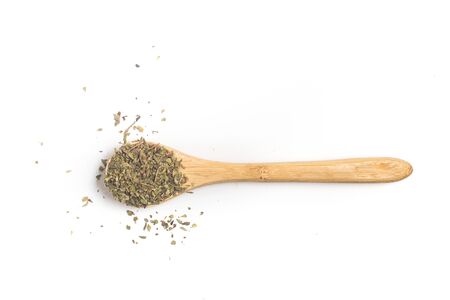 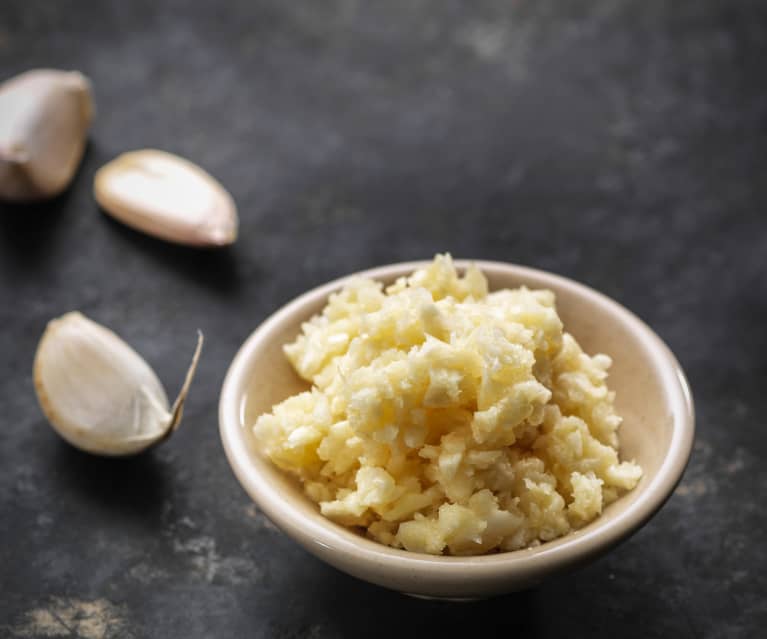 Extras¼ pint of milk1500kcal menu Week 2: Saturday1500kcal menu Week 2: Saturday1500kcal menu Week 2: SaturdayIngredientsPortion sizeBreakfast 40g Fruit and Fibre and ¼ pint semi skimmed milk120mls Orange JuiceLunch2 slices of bread and 1 teaspoon margarine40g sliced turkey and 1 teaspoon of mustardlettuce and cucumberNectarine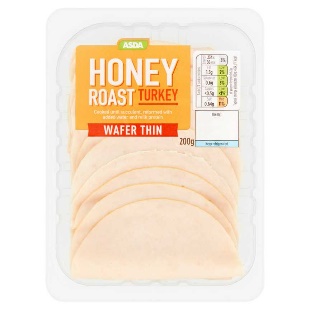 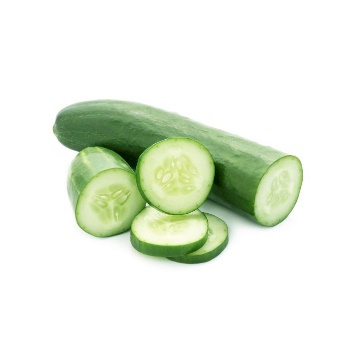 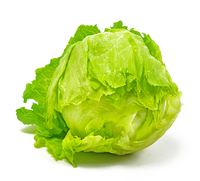 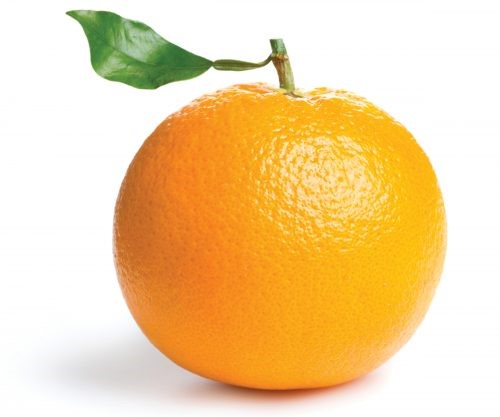 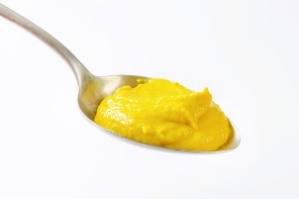 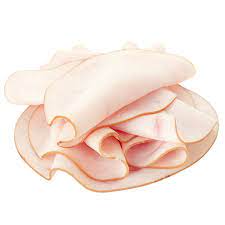 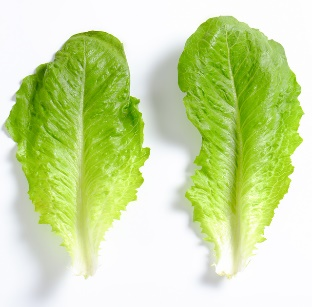 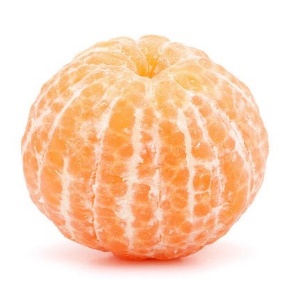 Evening Meal Chilli con carne made with 160g lean minced beef and tinned tomatoes1 tablespoon of kidney beans, and onion150g boiled ricebowl of fruit salad and 1 scoop low fat ice cream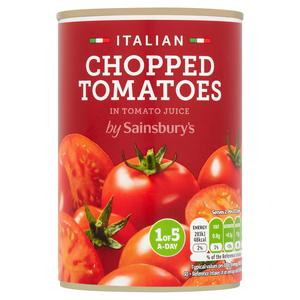 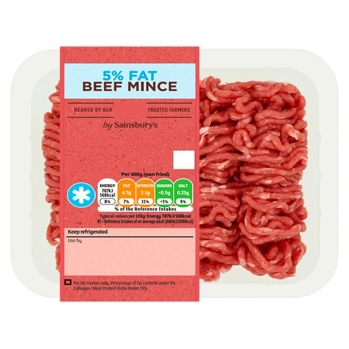 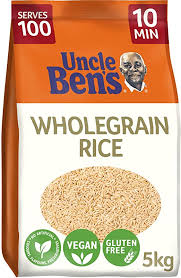 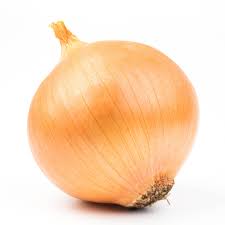 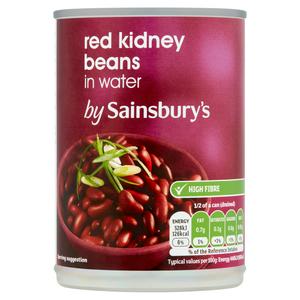 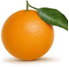 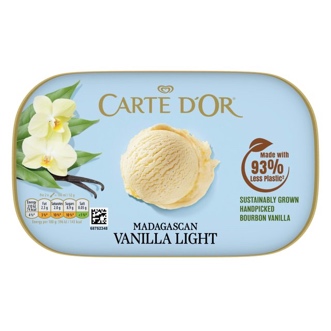 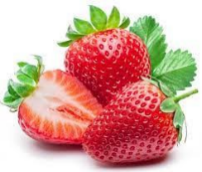 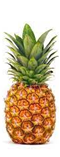 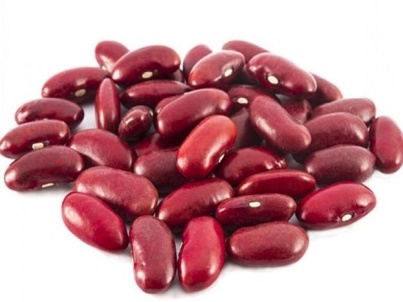 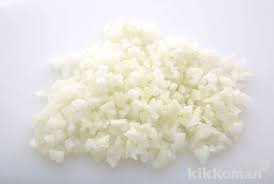 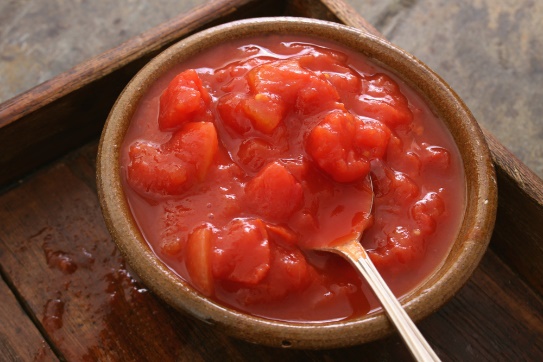 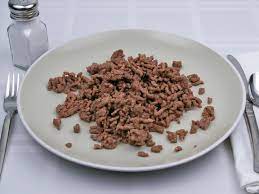 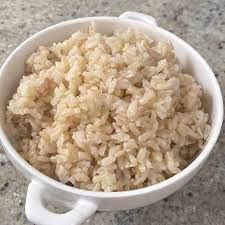 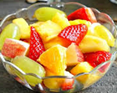 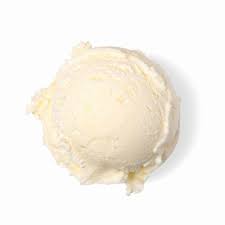 Extras¼ pint of milk1500kcal menu Week 2: Sunday1500kcal menu Week 2: Sunday1500kcal menu Week 2: SundayIngredientsPortion sizeBreakfast 1 cup porridge oats and ¼ pint semi skimmed milkSmall bowl grapefruit Lunch2 slices of whole meal bread and200g (1/2 a tin) baked beansApple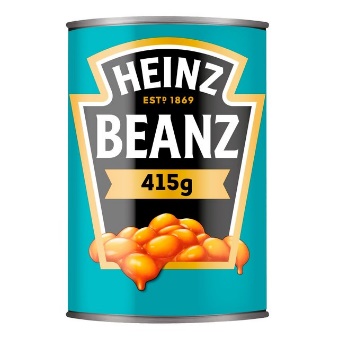 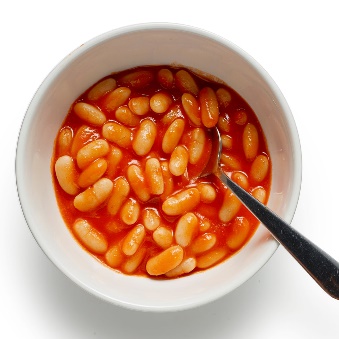 Evening Meal 120g lean roast pork and 200g dry roast potatoes2 tablespoons of cabbage and 2 tablespoons of cauliflowerOne spoonful of GravyLow fat fromage frais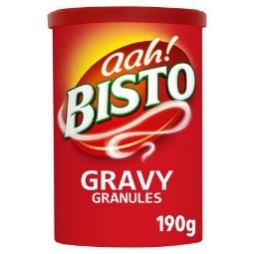 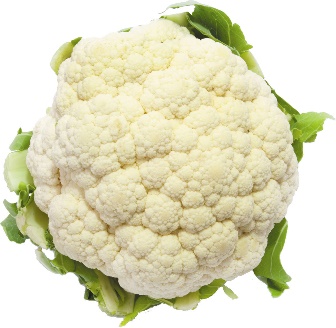 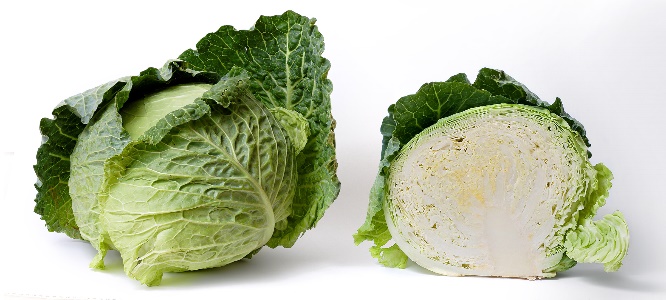 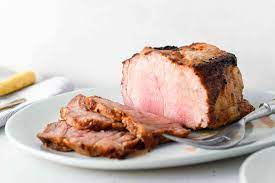 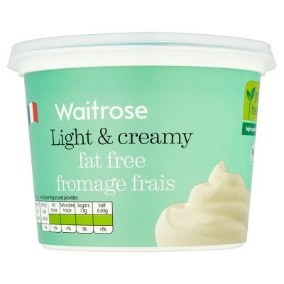 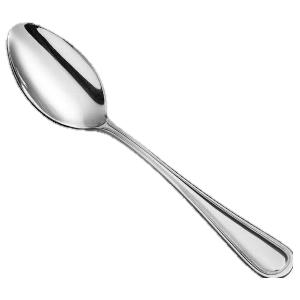 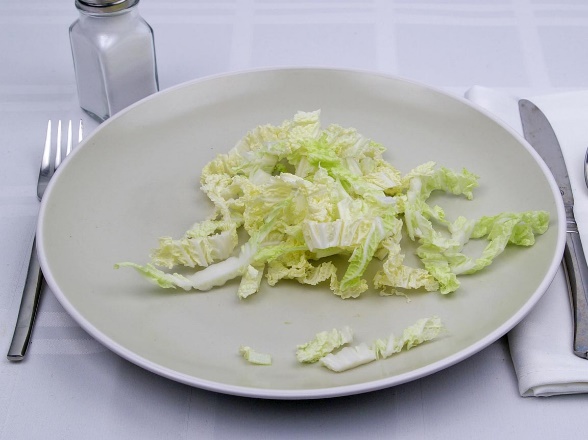 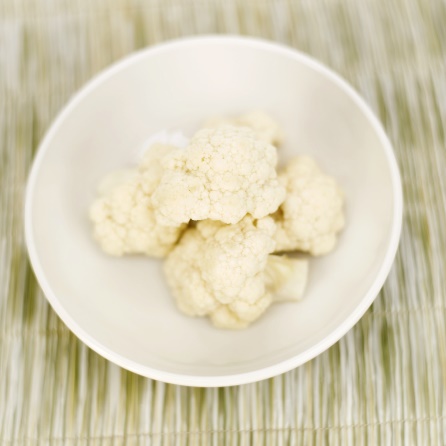 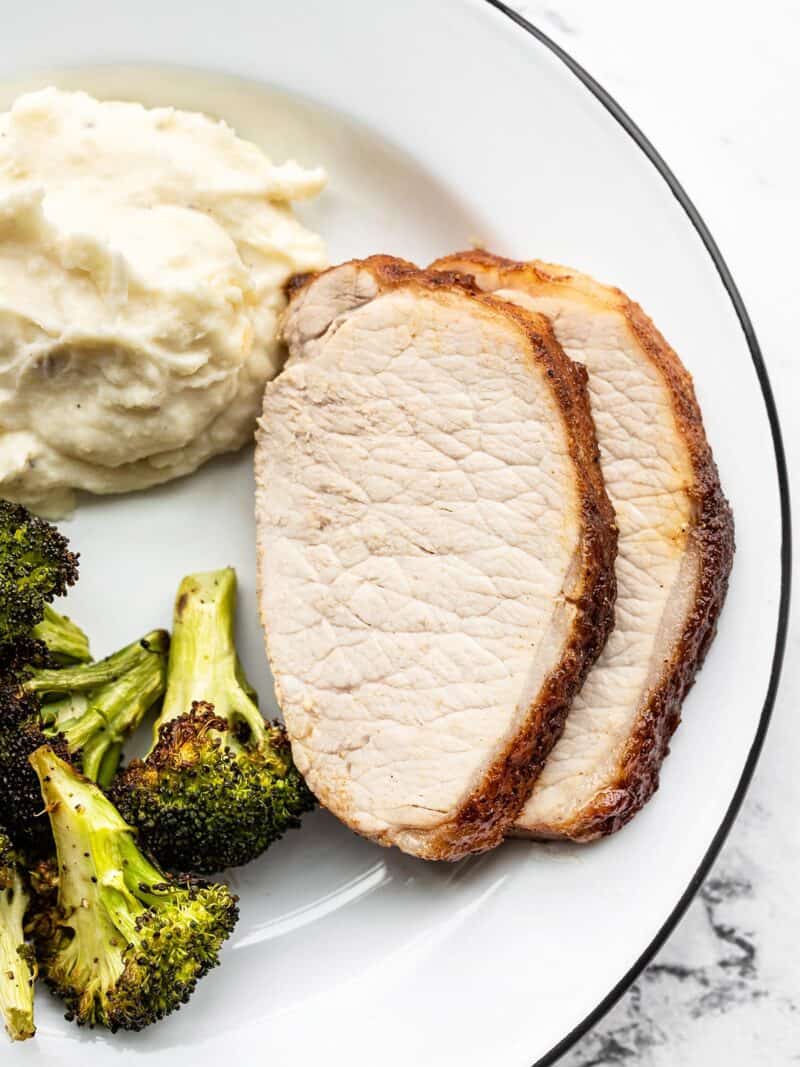 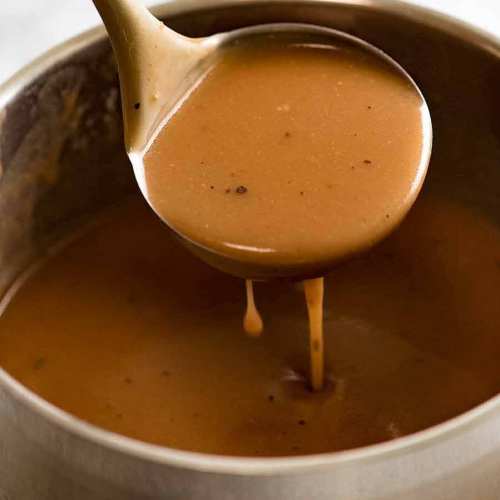 Extras¼ pint of milk